Title of my CHNT Long Abstract <style CHNT_Title>Subtitle <style CHNT_Title_Subtitle>FirstAuthorFirstName LastName, affiliation, country <style CHNT_Name_Affiliation>SecondAuthorFirstName LastName, affiliation, country <style CHNT_Name_Affiliation>Keywords: Please add 3 to 5 key words separated by M-Dashes "—". <style CHNT_Keywords>CHNT Reference: add full reference here: FirstAuthorSurname, G., SecondAuthorSurname, G., and ThirdAuthorSurname, G. (2021). ‘Title of the CHNT Long abstract’, in CHNT – ICOMOS Editorial board. Proceedings of the 26th International Conference on Cultural Heritage and New Technologies. Heidelberg: Propylaeum.DOI: xxxxxxx. <style CHNT_Citation_Reference>Guidelines <style CHNT_Heading 1>Please follow these guidelines strictly to ensure a smooth and quick review and publication process.General issues <style CHNT_Heading 2>These instructions give you guidelines for preparing Long abstracts for the conference “Cultural Heritage and New Technologies” (CHNT). Use this document as a template. Please use Microsoft Word or a compatible free word processor using the styles described in the next section. Long abstracts must be written either in British or American English (the spelling should not be mixed). Please use footnotes instead of endnotes. Use standard abbreviations for metric units (km, kg, m, etc.) without final full stops. Square metres should be expressed as m². Define non-trivial abbreviations and acronyms the first time they are used in the text.Whenever a number occurs make sure the number is separated with a protected space to prevent a line break between the number and its according information/unit. E.g, 100 km², Fig. 3, Henry VII, Table 1. The protected space is inserted by pressing [Ctrl]+[Shift]+[Space]. Turn on the formatting symbols to check if the protected space is in place.The length of the long abstract is limited to three to four pages including illustrations, with a minimum of 800 words including captions and references; at least one (up to three) illustration(s) are requiredLong abstracts must not be written in first person (“the survey project has been planned” instead of “we planned the survey project”) or active voice.Remember to check spelling. If your native language is not English, please get a native English-speaking colleague to carefully proofread your text.By submitting the long abstract, you agree that this contribution may be published under the terms of the CC BY-NC-ND 3.0 Licence in the CHNT proceedings. All submissions will be reviewed after submission. It is therefore possible that your submission is rejected, or you will be asked to make some changes before it is published. <style CHNT_Long_Abstract_Text>Tables and Styles <style CHNT_Heading 2>Please make strict use of the given styles that have been carefully defined for each part of the Long abstract, listed in Table 1.When assigning a style to a particular element of the Long abstract, first select the section of text that you want to designate with a particular style and then select the appropriate style from the style menu. The style will then adjust your fonts and line spacing. Do not change the font sizes or line spacing to squeeze more text into the maximum number of pages. Please follow this rule carefully: it makes the final shape of your long abstract more uniform and makes production work easier. To highlight words, use italic letters only. Please place the captions of tables in front of the tables.Table 1. List of the styles used in a CHNT Long abstract. <style CHNT_Table_Captions>The Style CHNT_Footer is only used for the page numbers at the bottom of each page. Please use footnotes instead of endnotes.Tables should be numbered according to the order in which they first appear. Please ensure you cite each table in your text. Below each table, captions including text beyond the table name are mandatory. 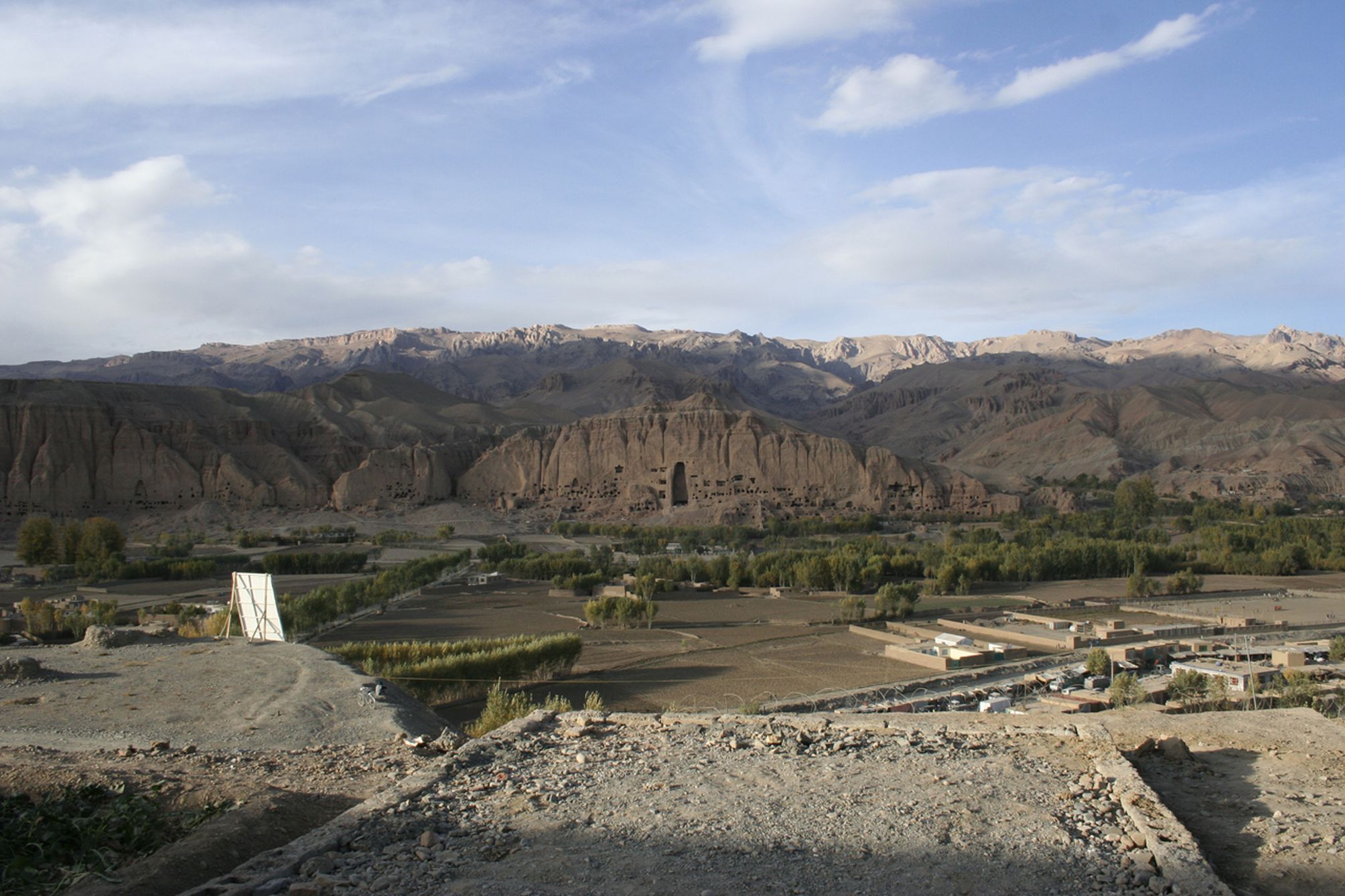 Fig. 1. Bamiyan Valley, Afghanistan (© Irmengard Mayer). .<style CHNT_Figure_Captions>Figures <style CHNT_Heading 2>Please use the style <CHNT_Figure> for inserted images. Figures are supposed to fill the entire page breadth, like Fig. 1 or to be centred in the page, like Fig. 2. As an alternative, a figure can be made by different subfigures. In that case please indicate with a letter each subfigure, and make reference to it in the caption, as for example in Fig. 3 using style CHNT_SubfigureLetter. Figures should be numbered according to the order in which they first appear. Please ensure you cite each figure in your text. Figures are prefered to be placed in the text. If you absolutely want to add the pictures after the text, please place it after the author statements and before the References.Authors must obtain permission to publish illustrations taken from a copyrighted source. The figure caption should include the appropriate credit information.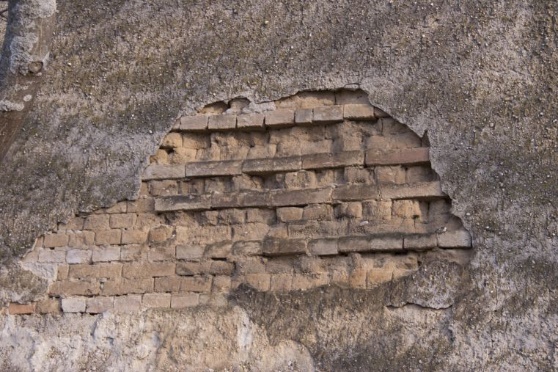 Fig. 2. Mixed masonry of mud bricks and fired bricks, Burgenland (© Irmengard Mayer). .<style CHNT_Figure_Captions>Fig. 3. Building phases of a window, Weidling, Lower Austria  a) phase 1; b) phase 2; c) phase 3 (© Irmengard Mayer).<style CHNT_Figure_Captions>References in the textPlease use the Harvard Manchester style as a referencing system: http://subjects.library.manchester.ac.uk/referencing/referencing-harvard. Please make sure, URLs and URIs are provided as interactive hyperlink as seen in the examples in the References. In the case of references which refer to a range of pages please ensure to use the N–dash instead of “-“ minus to separate the pages. The N-dash is inserted with [Ctrl]+[Numpad “-“]. Eg. (Boasson and Visser, 2017, pp. 210–214).The citation of the paper by Boasson and Visser (2017) provides a template for citing a Studies in Digital Heritage publication. Polig (2016) published in a CHNT proceedings. Funding Please provide information if and by which institutions the research was funded. If applicable, provide the grant number of the funding agency.Conflict of Interests DisclosurePlease disclose any financial or personal relationships with other individuals or organisations, such as sponsors, that could make your work appear biased or influenced.Author ContributionsPlease list the contributions of the project participants here, according to the CRediT system. See specific descriptions of the role here: (http://credit.niso.org/). You can omit non-applicable roles.Conceptualization: <contributor names>Data curation: <contributor names>Formal Analysis: <contributor names>Funding acquisition: <contributor names>Investigation: <contributor names>Methodology: <contributor names>Project Administration: <contributor names>Resources: <contributor names>Software: <contributor names>Supervision: <contributor names>Validation: <contributor names>Visualization: <contributor names>Writing – original draft: <contributor names>Writing – review & editing: <contributor names>References (3 - max. 5) <style CHNT_Heading 1>Use the <style CHNT_Reference> for the references. Please make sure, that URLs and URIs are actually working links.Boasson, W. and Visser, R. M. (2017). ‘SIKB0102: Synchronising Excavation Data for Preservation and Reuse’, Studies in Digital Heritage, 1(2), pp. 206–224. DOI: 10.14434/sdh.v1i2.23262 Polig, M. (2016). The original Holy Cross Church in Dalby. New interpretations through digital archaeology, Proceedings of the 20th International Conference on Cultural Heritage and New Technologies 2015, Vienna, 17 pages. Available at https://www.chnt.at/wp-content/uploads/eBook_CHNT20_Polig_2015.pdf (Accessed: 13 January 2019).StyleText involvedCHNT_TitleTitle; Arial, 14 pt, bold, space before 24 pt, after 12 ptCHNT_Title_SubtitleSubtitle, i.e. a secondary or explanatory title; Arial, 12 pt, bold, space before 0 pt, after 12 ptCHNT_Name_AffiliationAuthor’s name, short affiliation, country, immediately below the Long abstract title; 
Arial, 9 pt, spacing 0 pt before and after each paragraph, line spacing: multiple 1.15CHNT_KeywordsArial 11 pt, italics. spacing 1.3; CHNT_Long_Abstract_TextMain body; Arial, 11 pt, spacing 4 pt before and after each paragraph, line spacing: multiple 1.3CHNT_Citation_ReferencesSame, but no spacing between paragraphsCHNT_HeaderArial 9 pt., grey, used in the header only – don’t changeCHNT_Heading 1Section title, level 1; Arial, 13 pt, bold, no numbering, space before 18 pt, after 0 ptCHNT_Heading 2Section title, level 2; Arial, 12 pt, bold, no numbering, space before 11 pt, after 2 ptCHNT_FigureUse for Images only. Keeps images and captions on the same page.CHNT_Table_CaptionsTable caption, above the table; Arial, 9 pt, italics, spacing 10 pt before and 4 pt after each paragraph, line spacing: multiple 1.3, centre alignCHNT_Table_HeaderHeader of a table column; Arial, 8 pt, bold, spacing 10 pt before and 3 pt after each paragraphCHNT_TableCells of the table; Arial, 8 pt, spacing 2 pt before and after each paragraphCHNT_Figure_CaptionsFigure caption, below the figure or table; Arial, 9 pt, italics, spacing 4 pt before and 10 pt after each paragraph, line spacing: multiple 1.3, centre alignCHNT_Figure_SubfigureLetterArial, 10 pt, italics, spacing 2 pt before and 6 pt after each paragraphCHNT_FootnoteAuthor’s address and footnotes; Arial, 9 pt, spacing 0 pt before and after each paragraph, line spacing: single, spacing 2 pt after each paragraphCHNT_Footer_oddArial 8 pt., used in the footer of the odd pagesCHNT_Footer_evenArial 8 pt., used in the footer of the even pagesCHNT_ReferenceEntry in the list of references at the end of the Long abstract; Arial, 9 pt, spacing 4 pt before and 4 pt after each paragraph, line spacing: multiple 1.15, hanging:  0.5 cm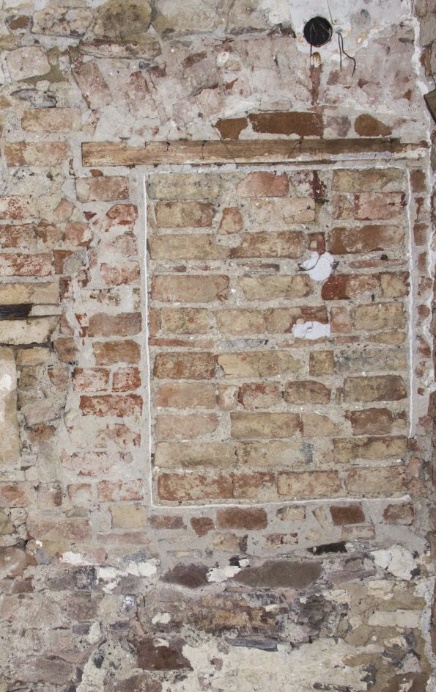 abc